ГЛАВАГОРОДСКОГО ПОСЕЛЕНИЯ ЛЯНТОРСургутского районаХанты-Мансийского автономного округа-ЮгрыПОСТАНОВЛЕНИЕ«23» сентября 2015 года                                                                                     № 26                                г. Лянтор                                             О назначении публичных слушаний
по проекту планировки и межевания
территории микрорайона № 3 города ЛянтораВ соответствии с Градостроительным кодексом Российской Федерации, Положением о порядке организации и проведении публичных слушаний в городском поселении Лянтор, утверждённым решением Совета депутатов городского поселения Лянтор от 26.10.2006 № 40:1.Назначить на 26 октября 2015 года проведение публичных слушаний по проекту постановления Администрации городского поселения Лянтор «Об утверждении проекта планировки и межевания территории микрорайона № 3 города Лянтора» согласно приложению.2.Определить местом проведения публичных слушаний зал совещаний Администрации городского поселения Лянтор, расположенный по адресу 
г. Лянтор, микрорайон № 2, строение № 42. Время начала проведения публичных слушаний – 18 часов 00 минут.3.Определить управление архитектуры, градостроительства и земельных отношений органом, ответственным за подготовку и проведение публичных слушаний.4. Управлению архитектуры, градостроительства и земельных отношений:4.1. Определить местом приёма замечаний и предложений по проекту планировки и межевания территории  микрорайона № 3 города Лянтора  - кабинет № 123  Администрации города по адресу: г. Лянтор, микрорайон № 2, строение № 42. Срок приема замечаний и предложений - до 23 октября 2015 года.5. Настоящее постановление опубликовать в газете «Лянторская газета» и разместить на официальном сайте Администрации городского поселения Лянтор.6.Контроль за выполнением постановления возложить на начальника управления архитектуры, градостроительства и земельных отношений С. Г. Абдурагимова.Глава города	     С. А. МахиняПриложение к постановлению
Главы городского поселения Лянтор
от «23» сентября 2015 года № 26ПОСТАНОВЛЕНИЕ Администрации - проект«____» ________ 2015 года	№ ____	г. ЛянторОб утверждении проекта планировки
и межевания территории микрорайона № 3
города ЛянтораВ целях обеспечения градостроительного развития территории городского поселения Лянтор, в соответствии с Градостроительным кодексом Российской Федерации, законодательством Ханты-Мансийского автономного округа-Югры, руководствуясь Уставом городского поселения Лянтор, учитывая результаты публичных слушаний по проекту планировки и межевания территории микрорайона № 3 города Лянтора:Утвердить Проект планировки и межевания территории микрорайона № 3 города Лянтора в составе следующих материалов:Отделу архитектуры, градостроительства и земельных отношений управления архитектуры, градостроительства и земельных отношений в течение семи дней направить копию настоящего постановления и материалы проекта планировки и межевания в Комитет архитектуры и градостроительства администрации Сургутского района для размещения в информационной системе обеспечения градостроительной деятельности (ИСОГД).Настоящее постановление вступает в силу после дня его официального опубликования и подлежит размещению на официальном сайте Администрации городского поселения Лянтор.Контроль за выполнением постановления возложить на начальника управления архитектуры, градостроительства и земельных отношений С.Г. Абдурагимова.Глава города	  С. А. МахиняПриложение 1 к постановлению               Администрации городского                       поселения Лянтор
от « ____ » _________ 2015 года № ____Положения о размещении объектов капитального строительства федерального, регионального или местного значения, а также о характеристиках развития систем социального, транспортного обслуживания и инженерно-технического обеспечения, необходимых для развития территорииПроектное использование территорииПланировочное решениеПланировочная организация микрорайона относится к традиционному квартальному типу. Территория в границах проекта разделена на 2 квартала – прямоугольной и многоугольной формы.Въезд в микрорайон осуществляется: с западной стороны - с улицы Парковая по местному проезду, с южной стороны – с улицы Виктора Кингисеппа, а также по улице Проектная-1.Композиционное решение и объемно-планировочная организация микрорайона и жилых групп определены градостроительной ситуацией и техническим (градостроительным) заданием. Композиционно застройка сформирована в виде восьми небольших компактных жилых групп с полузамкнутыми дворовыми пространствами, а также двух отдельно стоящих трехсекционных жилых дома с дворовыми пространствами, раскрытыми на детский сад и школу, расположенные в центре микрорайона. Места пересечения магистралей общегородского и районного значения выделены с помощью незначительного повышения этажности угловых секций до 8-ми этажей.Проектом предлагается доформирование общественного центра микрорайона по ул. Виктора Кингисеппа с организацией небольшой пешеходной площади, раскрытой на пересечение улиц Виктора Кингисеппа и Проектная-1. Также предлагается формирование внутримикрорайонной площади в районе пересечения улиц Виктора Кингисеппа, Сергея Лазо и Эстонских дорожников, возле физкультурно-оздоровительного комплекса «Олимп».Проектом предусматривается коммуникационная связь жителей микрорайона с прилегающей парковой территорией и городской площадью через развитый в нескольких направлениях организованный пешеходный бульвар.Проектом предусмотрена организованная система подходов к основным общественным объектам и детским учреждениям, расположенным на территории микрорайона.Сложившуюся улично-дорожную сеть предлагается упорядочить и привести к нормативным показателям:-улица Парковая – границы улицы (красные линии) установить согласно категории улицы (магистральная улица общегородского значения регулируемого движения) – 36,1-40 м;-улица Проектная-1 - границы улицы (красные линии) установить согласно категории улицы (улица в жилой застройке) – 20 м.Для обеспечения жителей микрорайона необходимым количеством мест постоянного и временного хранения автомобилей (90% расчетного парка) в каждом квартале предусмотрены открытые автостоянки на дворовых и междворовых территориях, а также в пределах улиц (согласно действующей нормативной документации).Размещение мусоросборников предполагается практически в каждом жилом дворе, в соответствии с нормируемым радиусом пешеходной доступности 100 м.Согласно действующим региональным нормативам, жилой дом средней этажности должен отступать от красной линии улиц не менее чем на 3 м. В этой связи проектом планировки определена линия регулирования застройки, которая регламентирует размещение жилого дома в 3 м от красной линии вдоль улиц.Планировочное решение микрорайона, четкое функциональное зонирование территории в границах проекта предполагает поочередное освоение данного участка. Проектом выделено три очереди строительства жилых домов и систем обеспечения инженерной инфраструктурой микрорайона. На проектируемой территории не предполагается строительство объектов федерального и регионального значения.К объектам местного значения, размещаемым на проектируемой территории, относятся объекты инженерной инфраструктуры реконструируемые и новые:- Центральные тепловые пункты: ЦТП 76, ЦТП 77 (реконструируемые);- Канализационные насосные станции КНС 81, КНС 82 (реконструируемые);- Распределительная подстанция РП 3 (реконструируемая);- Трансформаторные подстанции: ТП-80, ТП-81, ТП Школьная (реконструируемые); и трансформаторные подстанции новые: ТП1, ТП2, ТП 3.Функциональное зонированиеФункциональное зонирование определяет вид использования территории, устанавливает ограничения на использование территории.На территории проектируемого микрорайона предполагается размещение среднеэтажной жилой застройки с необходимой социальной инфраструктурой. В результате зонирования территории микрорайона в границах проекта определены следующие виды функциональных зон:– жилая зона;– общественно-деловая зона;– зона инженерной инфраструктуры;– рекреационная зона.Функциональное зонирование дополнено зонами с особыми условиями использования территории.Жилая зона составляет 14,3 га. Это среднеэтажная застройка частично с размещением социальной инфраструктуры в первых этажах и на дворовой территории.Развитие жилой зоны планируется в три очереди за счет поэтапного сноса существующего жилого фонда и на свободных от застройки территориях. Снос деревянных многоквартирных жилых домов осуществляется согласно списку очередности, определенному в соответствии с Постановлением Администрации Сургутского района ХМАО-Югры от 12.09.2011 № 3373-нпа (с последними изменениями от 10.06.2014 № 2143-нпа).Общественно-деловая зона. На территории микрорайона предполагается размещение учреждений дополнительного образования в первых этажах среднеэтажных многоквартирных домов по ул. Парковая в угловых секциях. Также предлагается доформирование существующего общественного центра микрорайона по ул. Виктора Кингисеппа с организацией пешеходной площади.Зона инженерной инфраструктуры представлена локальными участками под инженерными объектами (ТП, РП, ЦТП, КНС) и коридорами распределительных сетей, проходящими по внутриквартальным землям общего пользования и городским землям общего пользования.Рекреационная зона включает развитый в нескольких направлениях пешеходный бульвар, озеленение вдоль улиц и прочие озелененные территории. Общая площадь территории рекреационной зоны составит 5,45 га.Зоны с особыми условиями использования территорииГрадостроительные ограничения – ряд требований, ограничивающих градостроительную деятельность на рассматриваемой территории.В границах проектируемого квартала зоны с особыми условиями представлены охранными зонами воздушных линий электропередачи.Участки ВЛ 10 кВ проходят над жилыми территориями, охранные зоны накрывают жилые объекты и объекты общественного назначения, что противоречит требованиям действующей нормативной документации. Ограничения хозяйственной деятельности в охранных зонах воздушных линий электропередачи:В охранных зонах воздушных линий электропередачи (Постановление правительства РФ от 24.02.2009 № 160) в целях обеспечения безопасных условий эксплуатации и исключения возможности повреждения линий электропередачи и иных объектов электросетевого хозяйства, устанавливаются особые условия использования территорий.В охранных зонах запрещается осуществлять любые действия, которые могут нарушить безопасную работу объектов электросетевого хозяйства, в том числе привести к их повреждению или уничтожению, и (или) повлечь причинение вреда жизни, здоровью граждан и имуществу физических или юридических лиц, а также повлечь нанесение экологического ущерба и возникновение пожаров, в том числе:- набрасывать на провода и опоры воздушных линий электропередачи посторонние предметы, а также подниматься на опоры воздушных линий электропередачи;- размещать любые объекты и предметы (материалы) в пределах, созданных в соответствии с требованиями нормативно-технических документов проходов и подъездов для доступа к объектам электросетевого хозяйства, а также проводить любые работы и возводить сооружения, которые могут препятствовать доступу к объектам электросетевого хозяйства, без создания необходимых для такого доступа проходов и подъездов;- находиться в пределах огороженной территории и помещениях распределительных устройств и подстанций, открывать двери и люки распределительных устройств и подстанций, производить переключения и подключения в электрических сетях (указанное требование не распространяется на работников, занятых выполнением разрешенных в установленном порядке работ), разводить огонь в пределах охранных зон вводных и распределительных устройств, подстанций, воздушных линий электропередачи, а также в охранных зонах кабельных линий электропередачи;- размещать свалки;- производить работы ударными механизмами, сбрасывать тяжести массой свыше 5 тонн, производить сброс и слив едких и коррозионных веществ и горюче-смазочных материалов (в охранных зонах подземных кабельных линий электропередачи).В пределах охранных зон без письменного решения о согласовании сетевых организаций юридическим и физическим лицам запрещаются:- строительство, капитальный ремонт, реконструкция или снос зданий и сооружений;- горные, взрывные, мелиоративные работы, в том числе связанные с временным затоплением земель;- посадка и вырубка деревьев и кустарников и другие виды деятельности, потенциально нарушающие требования безопасности.Проектное использование территорииТерритория в границах проекта составляет 35,5 га, в границах красных линий – 30,5 га. Численность населения на расчетный срок – 5,4 тыс. человек.Жилая застройка (территория жилых групп) будет составлять 40,28% территории; учреждения и предприятий обслуживания – 9,58%; улицы и дороги – 8,73% территории. Озеленение общего пользования составит 12,65% территории. Таким образом, на одного человека будет приходиться 10,46 кв. м. озеленения общего пользования при нормативных 10,0 кв. м на человека.Проектное использование территории представлено в таблице 1.Таблица 1Проектное использование территорииЖилищный фондЖилищный фонд микрорайона определен в размере 162 тыс. кв. м. общей площади. Новое строительство представлено среднеэтажной жилой застройкой (7, 8 этажей). Население микрорайона на расчётный срок определено в количестве 5,4 тыс. человек, в том числе: сохраняемое население – 2,78 тыс. человек.Для определения проектной численности населения микрорайона средняя жилищная обеспеченность жилищным фондом принята– 30 кв. м/чел.Коэффициент плотности застройки при площади территории микрорайона в 35,5 га составит 0,55, коэффициент застройки – 0,1. Оба коэффициента не превышают норматив Региональных нормативов градостроительного проектирования Ханты-Мансийского автономного округа–Югры.Основные показатели жилищного строительства на расчётный срок приводятся в таблице 2, распределение жилого фонда по очередям строительства – в таблице 3.Таблица 2Основные показатели жилищного строительстваТаблица 3Распределение нового жилищного фонда по очередям строительстваРасчет учреждений и предприятий обслуживанияУчреждения и предприятия обслуживанияНормативные размеры параметров объектов обслуживания устанавливаются в соответствии с Региональными нормативами градостроительного проектирования Ханты-Мансийского автономного округа – Югры (далее по тексту – РНГП ХМАО-Югры).Проектная численность населения микрорайона на расчетный срок составит 5,4 тыс. чел.Расчет потребности в учреждениях обслуживания, приведенный в таблице 2.3, выполнен только на население микрорайона.Таблица 4Минимальные расчетные показатели обеспечения объектами и учреждениями обслуживания микрорайонаС целью повышения уровня обслуживания детского населения объектами дополнительного образования проектом предусматривается размещение объектов дополнительного образования во встроенных помещениях на первых этажах жилых зданий.Плоскостные спортивные объекты, площадки для отдыха согласно проекту разместятся на внутридворовых территориях жилых групп.Потребность жителей в объектах, не предложенных к строительству (стационарных учреждениях, амбулаторно-поликлинических учреждениях, станциях скорой медицинской помощи, учреждениях социального обеспечения в клубных и библиотечных учреждениях, бассейнах и др.), будет осуществляться за счет объектов, расположенных в других районах города. Так, на территории прилегающих микрорайонов, в зоне доступности располагаются:- Муниципальное учреждение культуры Дворец культуры «Юбилейный», ул. Назаргалеева;- Центр образования молодежи, мкр. № 6;- Спортивно-оздоровительный комплекс «Юность», мкр. № 6;- Среднеобразовательная школа № 6 (мкр. № 6) и № 4 (мкр. № 7);- Детская музыкальная школа, мкр. № 6;- Дом народного творчества, мкр. № 6;- Больница и поликлиника, ул. Салавата Юлаева;- Торговые комплексы: «Континент» (мкр. № 2), «Березка» (мкр. № 6).Транспортная инфраструктураПредложения по развитию транспортной инфраструктуры проектируемой территории учитывают проектные положения ранее выполненной градостроительной документации.Основные задачи по развитию транспортной инфраструктуры нашли отражение в проектных предложениях генерального плана г. Лянтор.Улично-дорожная сетьПроектом предлагается реконструкция участков существующих улиц и трассировка новых улиц в проектируемой жилой застройке.Проектом предлагается:- организовать на проектируемой территории новую улицу 
Проектная-1. Категория – улица в жилой застройке;- реконструировать ул. Парковую с приведением параметров ее технического профиля к параметрам магистральной улицы общегородского значения (категория, установленная генеральным планом), заменой покрытия, приведением продольных уклонов к нормативным показателям;- реконструировать ул. Виктора Кингисеппа с заменой покрытия и приведением продольных уклонов к нормативным показателям.Улицы Назаргалеева и Эстонских дорожников сохраняются в существующем виде, их категория (магистральная улица районного значения) не изменяется.Для обеспечения безопасности дорожного движения следует оборудовать светофорными объектами перекрестки улиц:- Назаргалеева – Проектная-1;- Проектная-1 – Виктора Кингисеппа.Инженерная инфраструктураПроектом предусмотрено полное инженерное благоустройство проектируемой застройки.Энергоснабжение жилых и общественных объектов обеспечивается от городских централизованных систем (водоснабжение и канализация, теплоснабжение, электроснабжение).Проектные предложения по развитию инженерной инфраструктуры выполнены на основании анализа состояния инженерных сетей и сооружений и увязаны с проектными решениями ранее выполненной градостроительной документации.Проектом предлагается:- подключение объектов жилого и общественного назначения к существующим трубопроводам городской системы водоснабжения, проложенным вдоль улиц Парковой, Виктора Кингисеппа, Эстонских дорожников;- для целей пожаротушения на водоводах предусмотреть пожарные гидранты;- реконструировать КНС-81 и КНС-82 в связи с увеличением объемов поступающих хозяйственно-бытовых стоков;- перенос напорного коллектора, проложенного от КНС-81 к трубопроводу канализации, идущему вдоль ул. Парковой;- перекладка в кабель участка ВЛ 10 кВ от РП-3 до ТП-81;- строительство ТП для группы 7-8-этажных жилых домов в районе ул. Парковой (ТП нов. 1);- строительство кабельной линии и ТП для нового дома (ТП нов. 2) в районе ул. Проектной-1 (за детским садом);- реконструкция ТП-80 с переносом и подключением к ней нового жилого дома, расположенного вдоль ул. Виктора Кингисеппа в юго-восточной части микрорайона;- реконструкция РП-3 в связи с ростом нагрузок;- строительство ТП нов. 3 для группы жилых домов в юго-западной части микрорайона;- реконструкция ТП-81 с переносом и повышением мощности с учетом роста нагрузок;- переукладка в кабель участка ВЛ 10 кВ ф.23-01, 23-11 от опоры 17 до РП-3, в месте присоединения установить секционирующие устройства типа «Реклоузер»;- переукладка в кабель участка ВЛ 10 кВ от РП-3 до ТП-59, в места присоединения у ТП-59 установить секционирующие устройства типа «Реклоузер»;- переукладка в кабель участка ВЛ 10 кВ от РП-3 до ТП-58, в места присоединения у ТП58 установить секционирующие устройства типа «Реклоузер»;- переукладка в кабель участка ВЛ 10 кВ от РП-3 до ТП-14;- переукладка в кабель участка ВЛ 10 кВ, идущего от ТП-80 в направлении территории ФОК;- переукладка в кабель ВЛ 10 кВ, идущей вдоль ограждения школы;- реконструкция ТП-25 (ТП Школьная) с увеличением мощности;- реконструкция ЦТП-77 в связи с ростом объемов потребления тепла;- строительство теплопровода по ул. Проектная-1 для подключения к нему новых жилых домов, а также существующих детских садов в связи с ликвидацией существующего теплопровода.Инженерная подготовка территорииМероприятия по инженерной подготовке на данном этапе включают в себя организацию рельефа и поверхностного стока.Проектом предлагается:- проведение вертикальной планировки для создания нормативных уклонов по проезжим частям для обеспечения стока с минимальной подсыпкой и выемкой грунта;- создание системы ливневого стока с устройством открытых каналов, перепускных канав, перепускных труб и колодцев механической очистки.Охрана окружающей средыОхрана атмосферного воздухаНа территории микрорайона и в непосредственной близости нет промышленных объектов, которые в значительной степени влияли бы на проектируемую жилую застройку.Охрана поверхностных и подземных вод от загрязнения и истощенияПроектом предлагается:- организация ливневого стока и отвод на проектируемые городские очистные сооружения ливневой канализации, выпуск очищенных стоков – в реку Пим;- отвод хозяйственно-бытовых стоков на существующие городские очистные сооружения.Охрана почв, недр и рекультивация нарушенных земельПри проектировании зданий и сооружений необходимо провести комплексное исследование почв на территории микрорайона с целью выявления степени их опасности для здоровья населения.В результате реализации проекта планировки, будет происходить значительное снижении площади почвенного покрова и замещении его твердым покрытием и застройкой. Запечатывание территории приводит к снижению экологической устойчивости свойств урбоэкосистемы в целом и продуктивности почвенного покрова.Для устранения последствий увеличения запечатанности территории проектом предусмотрено:- сбор и очистка поверхностного стока с твердых покрытий, озеленение территорий, не имеющих твердого покрытия;- организация дорожно-тропиночной сети с песчаным, гравийным и щебеночным покрытием;- слежение за соблюдением норм озеленения территорий.При решении вертикальной планировки в рамках проекта были назначены планировочные отметки, исходя из условий максимального сохранения естественного рельефа, почвенного покрова и существующих зеленых насаждений, отвода поверхностных вод со скоростями, исключающими возможность эрозии почвы, минимального объема земельных работ с учетом использования на участке строительства вытесняемых грунтов. Вертикальная планировка территории решена таким образом, чтобы исключить нарушение режима грунтовых вод и заболачивание территории.Продольные уклоны земляного полотна приняты в соответствии с продольным уклоном проектируемой дорожной одежды. Поперечные уклоны запроектированы 0,020 в сторону лотков. Для возведения насыпей следует применять дренирующие грунты: скальные, гранитные, песчаные, при их отсутствии допускается возведение насыпей из слабодренирующих грунтов (супеси, суглинки). Для повышения устойчивости земляного полотна следует предусматривать устройство под основанием дорожной одежды дренирующего подстилающего слоя из фильтрующих материалов для отвода воды, протекающей в основании.Строительство всех инженерных сооружений водопровода, канализации, водоотвода проектируется с минимальной рубкой существующих зеленых насаждений.Санитарная очистка территорииСогласно Региональным нормативам градостроительного проектирования ХМАО-Югры, расстояние от площадок с контейнерами до границ участков принято не менее 20 и не более 100 метров.Проектом предлагается:- разместить 9 контейнерных площадок с учетом их радиуса доступности, количество контейнеров составит минимум 27 штук;- для предприятий общественного назначения предусмотрены собственные контейнерные площадки;- вывоз ТБО осуществлять по маршрутным графикам, которые необходимо согласовывать с органами Санэпиднадзора;- обеспечить необходимый шумовой комфорт жителей при вывозе ТБО с территории микрорайона;- вывоз и размещение отходов на полигон ТБО города Лянтор.Технико-экономические показатели проекта планировкиТаблица 5Основные технико-экономические показатели проекта планировкиПриложение 2 к постановлению                                                                  Администрации городского                                                                           поселения Лянтор
от « ____ » _________ 2015 года № ____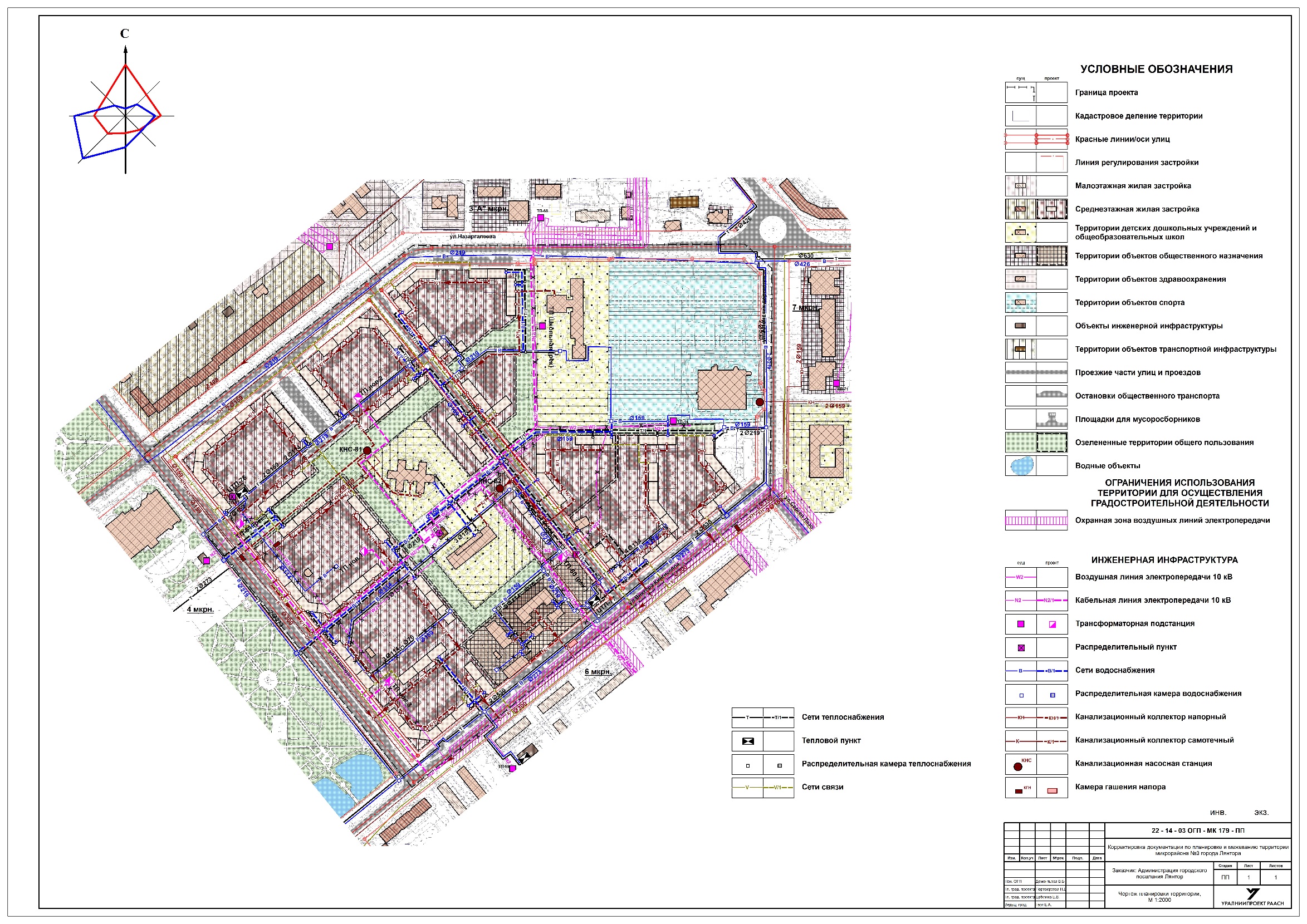 Приложение 3 к постановлению            Администрации городского                     поселения Лянтор
от « ____ » _________ 2015 года № ____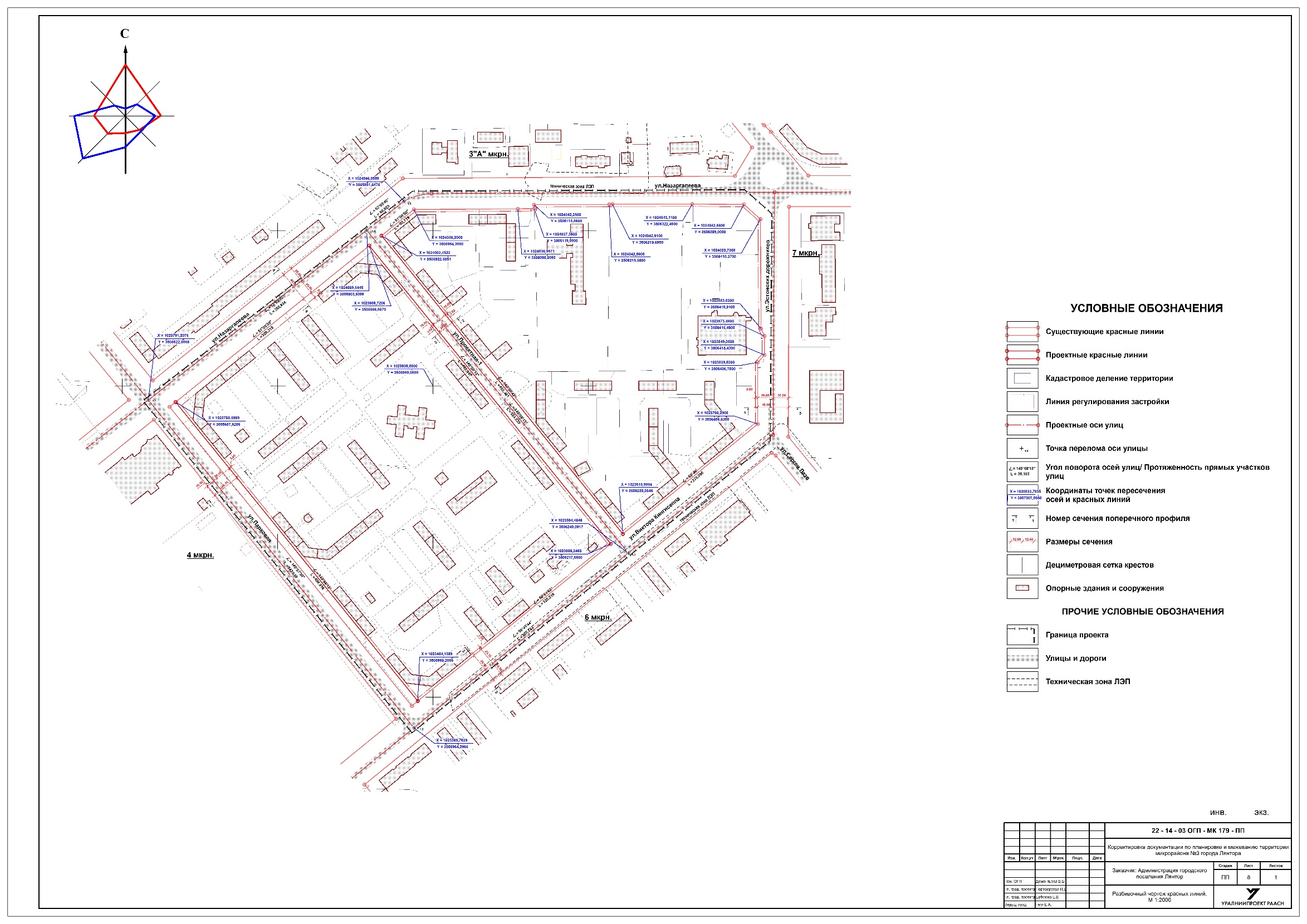 Приложение 4 к постановлению                                                                 Администрации городского                                                                           поселения Лянтор
от « ____ » _________ 2015 года № ____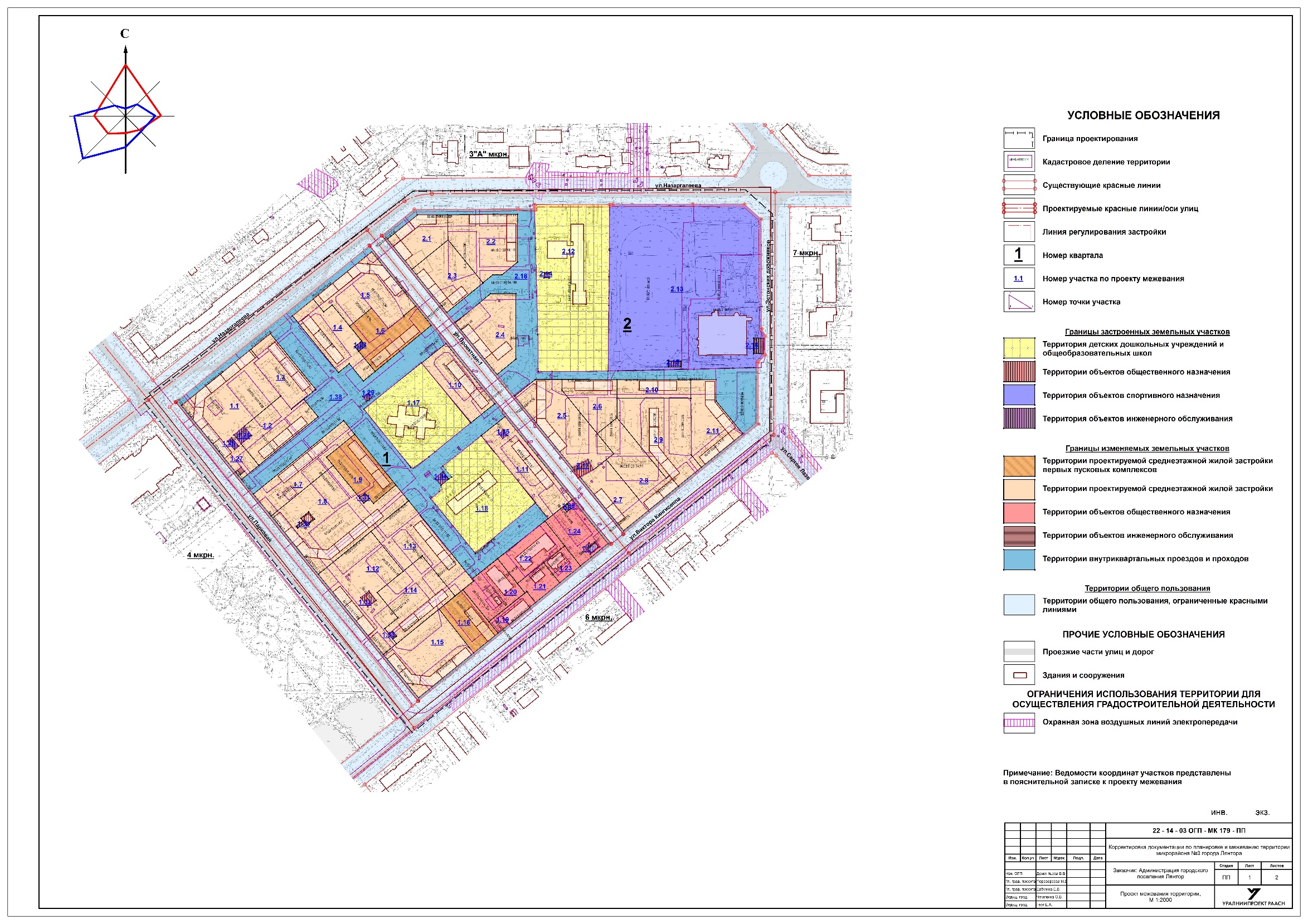 №
п/пНаименованиеКол-во страниц№ приложения1.Положения о размещении объектов капитального строительства федерального, регионального или местного значения, а также о характеристиках развития систем социального, транспортного обслуживания и инженерно-технического обеспечения, необходимых для развития территории1312.Корректировка документации по планировке и межеванию территории микрорайона № 3 города Лянтора.Чертеж планировки территории.123.Корректировка документации по планировке и межеванию территории микрорайона № 3 города Лянтора.Разбивочный чертеж красных линий.134.Корректировка документации по планировке и межеванию территории микрорайона № 3 города Лянтора.Чертеж межевания территории.14№Использование территории микрорайона ПлощадьПлощадьПлощадь№Использование территории микрорайона га%кв. м/чел.123451.Жилая территория, в том числе:14,340,2826,481.1- Участки под жилыми домами2,747,725,071.2- Площадки для отдыха, выгула собак и хозяйственные площадки1,223,442,261.3- Внутридворовое озеленение3,9811,217,372.Участки детских дошкольных учреждений и школ4,0111,307,433.Улицы, дороги3,18,735,744.Тротуары, пешеходные дорожки3,6716,3410,745.Озеленение общего пользования4,512,6510,316.Учреждения и предприятия обслуживания5,539,586,307.Объекты инженерно-транспортной инфраструктуры0,41,130,748.Прочие---9.Всего земель в границах проекта35,5100,0-№Наименование показателей и единица измеренияСуществующий жилищный фондРасчётный срок1.Всего жилищный фонд, тыс. кв. м, в том числе:42,261622.Новое строительство, тыс. кв. м, в том числе:-1623.Существующий сохраняемый жилищный фонд,тыс. кв. м/%,--4.Убыль жилищного фонда, тыс. кв. м,42,26-5.Население, тыс. чел.2,785,46.Обеспеченность жилым фондом, кв. м/человека15,230№ очередиЖилищный фонд,тыс. кв. м.Население тыс. чел.130,01,02113,43,78318,60,62Всего1625,4№п.пНаименование учреждений обслуживанияЕдиницы измеренияСуществующее положение на микрорайон5,4 чел.Нормы по РГНП ХМАО-ЮгрыПотребность на микрорайон5,4 чел.Размещение в проекте12345671Детские дошкольные учреждениямест550 норма/550 детей посещают70% детей в возрасте от 0 до 7 лет535Существующие объекты2Общеобразовательные школыучащихся596/1034 (две смены)165 учащихся на 1000 чел.891Существующие объекты3Учреждения дополнительного образованиямест065 мест на 1000 чел.351Размещено в проекте (встроенные помещения)4Лечебно профилактические медицинские организации (амбулаторные)посещений/ сменуна территории прилегающих микрорайонов181,5 пос/смену на 10 тыс. человек98На территории прилегающих микрорайонов5Объекты физической культуры и массового спортаединовременная пропускная способность, чел172190 на 1000 чел.1026Размещено в проекте и на территории прилегающих микрорайонов6Физкультурно-спортивные залы кв. м общей площади 1500350 на 1000 чел.1890Существующие объекты7Плоскостные спортивные сооруженияОткрытые- 70%кв. м общей площади 01950 на 1000 чел.1365 105307371Размещено в проекте 105308Плавательные бассейныкв. м зеркала воды 52075 кв.м на 1000 чел.405существующем спорткомплексе 2 бассейна по 260 м2-9Учреждения клубного типаместна территории микрорайона № 250 мест на 1000 чел.270На территории микрорайона №210Стадионымест900--Существующие объекты11Магазиныкв. м торговой площади 10003762030Существующие объекты, размещено на территории прилегающих микрорайонов12Предприятия общественного питаниямест100843Существующие объекты13Предприятия бытового обслуживаниярабочих мест 02 на 1000 чел.11Размещено в проекте (встроенные помещения)14Аптекиобъект-1 объект на 10 тыс. человек0,5Размещено в проекте (встроенные помещения) прилегающих микрорайонов№ п/пНаименование показателейЕдиницаизмеренияСовременноесостояниеРасчетный срок123451Территория1.Площадь проектируемой территории всегога35,535,5в том числе территории:1.1 жилая территорияга2,9814,31.2 участки детских дошкольных учреждений и школ»4,014,011.3 улицы, дороги»4,53,11.4 тротуары, пешеходные дорожки»-3,671.5 озеленение общего пользования»4,14,491.6 площадки для отдыха, выгула собак и хозяйственные площадки»-1,221.7 учреждения и предприятия обслуживания»4,485,531.8 объекты инженерно-транспортной инфраструктуры»0,10,41.9 прочие территории»15,42-2.Население2.1Численность населениятыс. чел.2,785,42.2Коэффициент плотности застройкичел/га0,110,553. Жилищный фонд3.1Общая площадь жилых домовтыс. кв. м общей площади квартир42,261623.2Новое жилищное строительство всего»-1624Потребность в объектах и учреждения обслуживания населения, размещаемых в микрорайоне4.1Детские дошкольные учреждениямест5505504.2Общеобразовательные школы*учащихся103410344.3Учреждения дополнительного образования мест-3514.4Объекты физической культуры и массового спортакв. м торговой площади1721724.5Физкультурно-спортивные залы раб. место150015004.6Плоскостные спортивные сооружениямест-9750